В Миллеровской автомобильной школепроводится обучение по следующим специальностям и категориям:Водитель транспортных средств категории «М» (мопеды и легкие квадрициклы).Водитель транспортных средств категории «А» (водители мотоциклов).Водитель транспортных средств категории «В» (водители легковых транспортных средств).Водитель транспортных средств категории «С» (водители грузовых автомобилей).Водитель транспортных средств категории «Е» (прицеп) для лиц, имеющих категорию «С».Переподготовка водителей транспортных средств категории «В» на категорию «С»  Переподготовка водителей транспортных средств категории «С» на категорию «В»Переподготовка водителей транспортных средств категории «С» на категорию «D»Ежегодные занятия с водителями автотранспортных организаций.Водители транспортных средств   категории «С» для Вооруженных Сил РФ ВУС-837Профессиональная подготовка водителей автотранспортных средств  категории «А» (мотоцикл)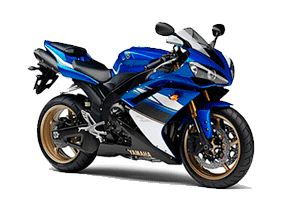 Для получения водительских прав категории «А» необходимо сдать экзамены в ГИБДД, к которым допускаются лица, достигшие 18-летнего возраста и успешно сдавшие внутренние экзамены. Обучение производится по программе, утвержденной Департаментом образования, в которую входит теоретический (ПДД и устройство мотоцикла) и практический курс подготовки водителя категории «А».Обучение 2 -2,5 месяца в группах Теоретические занятия (Правила Дорожного движения, устройство мотоцикла, правила оказания первой мед.помощи и др.), с 17.30. Практические занятия (вождение) – 20 часов в удобное для Вас время с 8.00 до 17.00 на мотоцикле. Для зачисление на обучение необходимо предоставить:Паспорт (ксерокопию паспорта).Одно фото 3x4 см. цветное или черно-белое.Медицинскую справку освидетельствования водителей (и ее ксерокопия).Произвести оплату не менее 50% на начало обучения.Телефон учебной части: 2-67-68.Главная | Автошкола | ДОСААФ | Профессиональная подготовка водителей автотранспортных средств  категории «B» (легковые автомобили).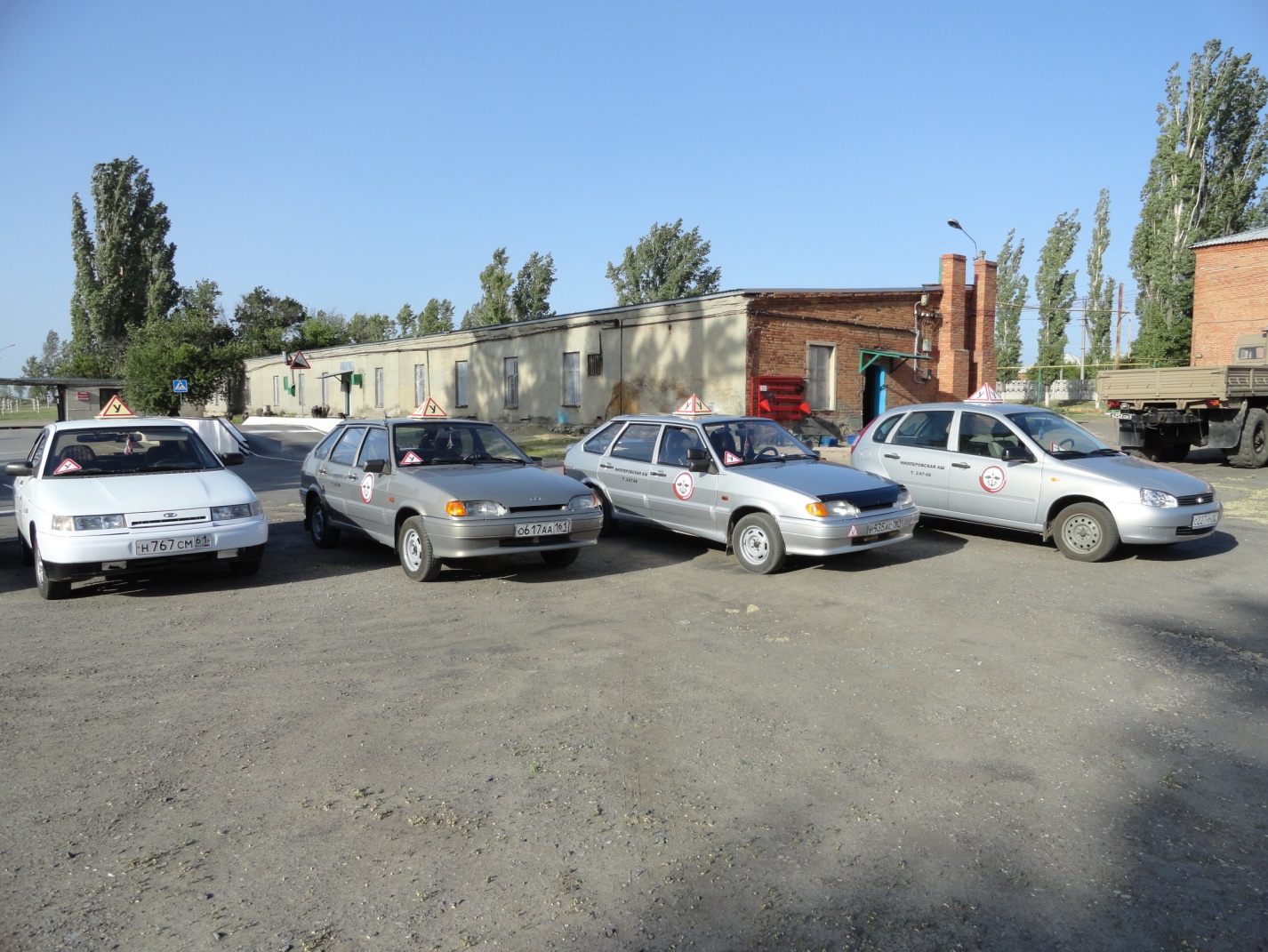 Категория «B» разрешает управление автомобилями, разрешенная максимальная масса которых не превышает 3500 кг и число сидячих мест которых, помимо сиденья водителя, не превышает восьми.Можно управлять: 
- всеми легковыми автомобилями; 
- грузовиками до 3,5 тонн; 
- микроавтобусами; 
- легковыми автомобилями с прицепами (грузоподъемностью до 750 кг). Чтобы получить права данной категории нужно пройти курс подготовки в автошколе, сдать внутренний экзамен и экзамен в ГИБДД. Претенденту на получение водительского удостоверения на категорию «B» на конец обучения должно быть не менее 18 лет.Обучение производится по программе, утвержденной Департаментом образования, в которую входит теоретический и практический курс подготовки водителя категории «B».Обучение 3-3,5  месяца в группах Теоретические занятия (Правила Дорожного движения, устройство автомобиля, правила оказания первой мед.помощи и др.), с 17.30. Практические занятия (вождение) – 58 часов в удобное для Вас время с 8.00 до 17.00 на легковых автомобилях. Для зачисление на обучение необходимо предоставить:Паспорт (ксерокопию паспорта).Одно фото 3x4 см. цветное или черно-белое.Медицинскую справку освидетельствования водителей (и ее ксерокопия).Произвести оплату не менее 50% на начало обучения.Телефон учебной части: 2-67-68Профессиональная подготовка водителей автотранспортных средств категории «C» (грузовые автомобили).Категория «C» разрешает управление автомобилями, разрешенная масса которых превышает 3500 кг, за исключением относящихся к категории «D».Претендентам на получение прав категорий «C» на конец обучения должно быть не менее 18 лет.
Обучение производится по программе, утвержденной Департаментом образования, в которую входит теоретический и практический курс подготовки водителя категории «C».Обучение 4 - 4,5 месяца Теоретические занятия (Правила Дорожного движения, устройство автомобиля, правила оказания первой мед.помощи и др.), с 17.30Практические занятия (вождение) на грузовых автомобилях в удобное для Вас время с 8.00 до 17.00 Для зачисление на обучение необходимо предоставить:Паспорт (ксерокопию паспорта).Одно фото 3x4 см. цветное или черно-белое.Медицинскую справку освидетельствования водителей (и ее ксерокопия).Произвести оплату не менее 50% на начало обучения.Телефон учебной части: 2-67-68Переподготовка водителей автотранспортных средств с категории «С на категорию «D» (автобус).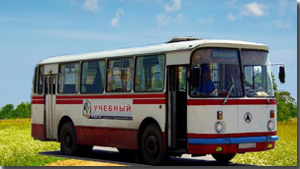 К категории "D" относятся автомобили, предназначенные для перевозки пассажиров и имеющие более восьми сидячих мест, помимо сиденья водителя.Претендентам на получение прав категорий «D» на конец обучения должно быть не менее 20 лет.
Обучение производится по программе, утвержденной  Департаментом образования, в которую входит теоретический и практический курс переподготовки водителей автотранспортных средств с категории «С на категорию «D» (автобус).Обучение 2 - 2,5 месяцаТеоретические занятия (Правила Дорожного движения, устройство автобуса, правила оказания первой медпомощи и др.), с 17.30 Практические занятия (вождение) – на автобусе в течение дня с 8.00 до 17.00. Для зачисление на обучение необходимо предоставить:Паспорт (ксерокопию паспорта).Одно фото 3x4 см. цветное или черно-белое.Медицинскую справку освидетельствования водителей (и ее ксерокопия).Водительское удостоверение категории «С» (ксерокопию). Произвести оплату не менее 50% на начало обучения.Телефон учебной части: 2-67-68.Профессиональная подготовка водителей автотранспортных средств категории «СE» (прицеп).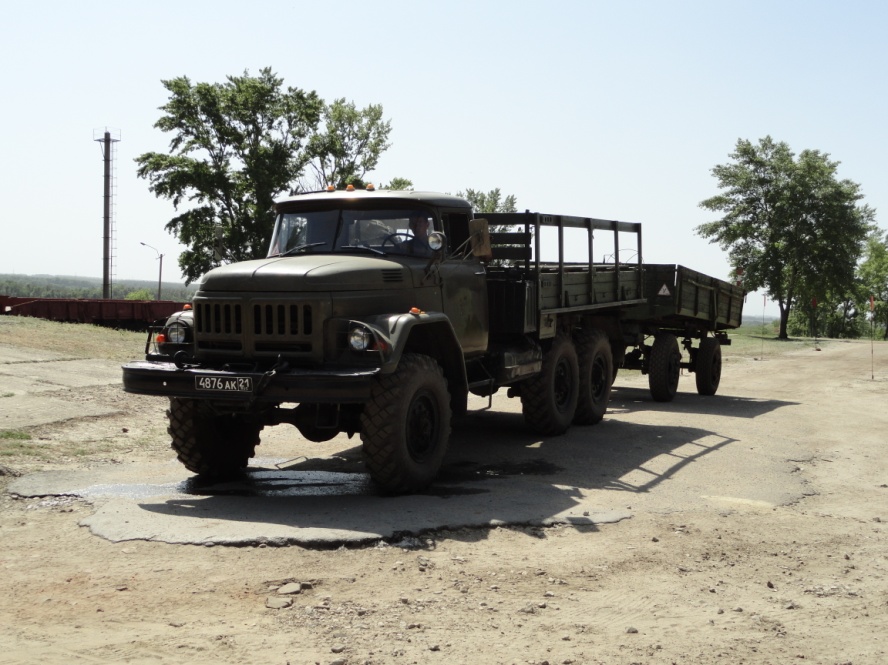 
Водитель имеющий эту категорию может эксплуатировать составы транспортных средств с тягачом, относящиеся к категории «С».Обучение производится по программе, утвержденной Департаментом образования, в которую входит теоретический и практический курс подготовки водителя категории «СE».Обучение 1 -1,5 месяца с последующей сдачей экзаменов. Теоретические занятия, ( устройство автопоезда, правила оказания первой мед.помощи и др.), с 17.30.Практические занятия (вождение) – на автопоезде в течение дня с 8.00 до 17.00 Для зачисление на обучение необходимо предоставить:Паспорт (ксерокопию паспорта).Одно фото 3x4 см. цветное или черно-белое.Медицинскую справку освидетельствования водителей (и ее ксерокопия).Водительское удостоверение категории «С».Произвести оплату не менее 50% на начало обучения.Телефон учебной части: 2-67-68. Подготовка по военно-учетным специальностям (ВУС).Миллеровская автошкола РО ДОСААФ России РО готовит по ВУС:водителей грузовых автомобилей кат. «С» - ВУС-837;Подготовка граждан по Военно - Учётным Специальностям (ВУС) по направлению военного комиссариата относится к одной из основных форм обязательной подготовки граждан к военной службе. Она организуется в соответствии с законодательными, нормативными, правовыми актами Президента Российской Федерации, а также указаниями Генерального штаба Вооруженных Сил РФ по оперативным вопросам.Основными целями и задачами школы являются:Подготовка специалистов для Вооруженных Сил путем формирования у них устойчивых профессиональных знаний, умений и навыков, позволяющих им успешно выполнять обязанности по полученной специальности.Подготовка специалистов для Вооруженных Сил путем формирования у них устойчивых профессиональных знаний, умений и навыков, позволяющих им успешно выполнять обязанности по полученной специальности.Формирование у молодежи осознанного чувства глубокой ответственности за безопасность нашего Отечества и необходимость тщательной подготовки к военной службе.Воспитание у призывной молодежи чувства военного патриотизма, высоких нравственных и морально – психологических качеств.Пропаганда воинских символов, ритуалов и боевых традиций Вооруженных Сил.Подготовка по военно-учетным специальностям (ВУС)ПОУ Миллеровская АШ РО ДОСААФ РО проводит подготовку специалистов для Вооружённых Сил РФ из числа граждан, подлежащих призыву на военную службу (возраст от 17 лет и старше), осуществляется бесплатно, формы обучения дневная и вечерняя. Проходящие обучение по направлению военного комиссариата граждане именуются курсантами.Каждый курсант имеет возможность пройти подготовку по военно-учетных специальностей и получить документ по окончании школы установленного образца. Телефон учебной части: 2-67-68.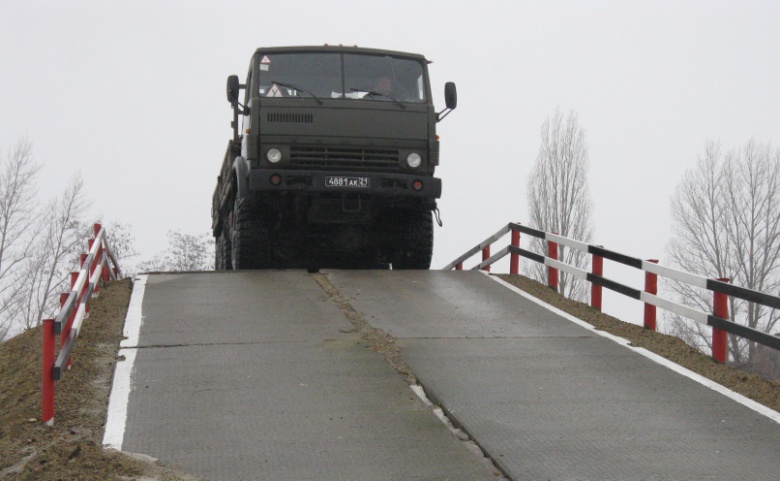 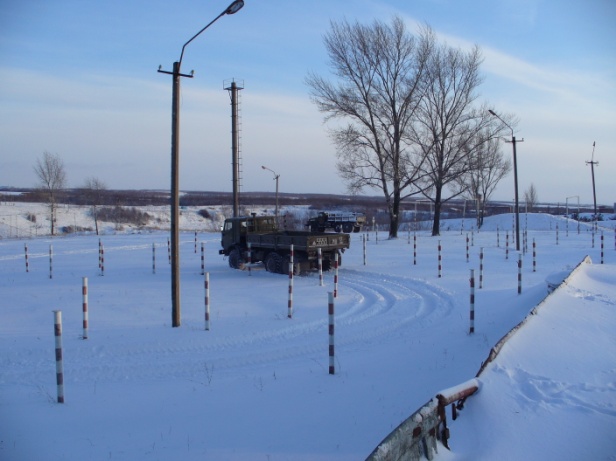 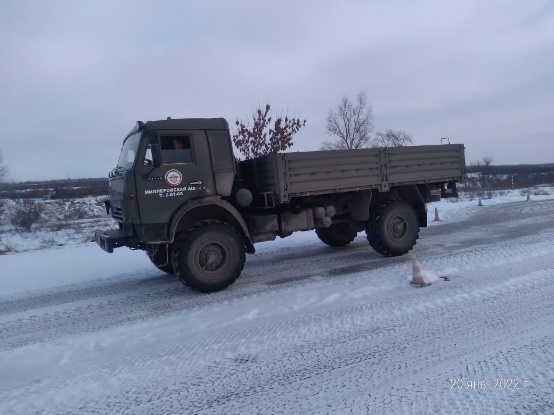 